Договор № __________об организации практической подготовки обучающихся, заключаемый между образовательной или научной организацией и медицинской организацией либо организацией, осуществляющей производство лекарственных средств, организацией, осуществляющей производство и изготовление медицинских изделий, аптечной организацией, судебно-экспертным учреждением или иной организацией,осуществляющей деятельность в сфере охраны здоровья          г. Москва                                                                "______" _________________ 20__ г.	Федеральное государственное бюджетное образовательное учреждение высшего образования «Российский университет медицины»  Министерства здравоохранения Российской Федерации, осуществляющее образовательную деятельность на основании лицензии от "16" августа 2016г. № 2338, выданной Федеральной службой по надзору в сфере образования науки, в лице исполняющей обязанности начальника отдела практики Учебно-клинического управления Подколзиной Екатерины Александровны, действующего на  основании доверенности от 26.02.2024г., № 01-1016 (далее - Организация, осуществляющая образовательную деятельность), с одной стороны, и _____________________________________________________________________________,Наименование Организацииосуществляющая медицинскую деятельность на основании лицензии от "____" ___________   20___г. №_______________, выданной______________________________________________________________                                        в лице _______________________________________________________________________,должность, ФИО руководителядействующего на основании Устава (далее - Организация, осуществляющая деятельность   в сфере охраны здоровья), с другой стороны, совместно именуемые Стороны, в соответствии со статьей 82 Федерального закона от 29 декабря 2012 г.  № 273-ФЗ «Об образовании в Российской Федерации" заключили настоящий Договор о нижеследующем:I. Предмет Договора1. Стороны в соответствии с условиями настоящего Договора принимают на себя взаимные обязательства по:организации и проведению практической подготовки лиц, получающих среднее медицинское образование или среднее фармацевтическое образование либо высшее медицинское образование или высшее фармацевтическое образование, а также дополнительное профессиональное образование (далее - обучающиеся);осуществлению в рамках практической подготовки обучающихся медицинской деятельности педагогическими и научными работниками Организации, осуществляющей образовательную деятельность, имеющими сертификат специалиста либо свидетельство об аккредитации специалиста (далее - работники).2. Практическая подготовка обучающихся в рамках настоящего Договора организуется Сторонами на безвозмездной основе.II. Условия организации и проведения практическойподготовки обучающихся3. Практическая подготовка обучающихся осуществляется по следующим видам деятельности: медицинская.4. Срок практической подготовки обучающихся в соответствии с учебным планом Организации, осуществляющей образовательную деятельность:- по программам высшего образования – по специальности 31.05.03 «Стоматология» – 5 лет;4.1  Стороны в соответствии с условиями настоящего Договора принимают на себя взаимные обязательства по организации и проведению практики______________________________________________________________________________тип (вид) и наименование практикив сроки с «___» __________ 20___ г. по «___» __________ 20___ г.5. Количество обучающихся составляет:  - по программам высшего образования – по специальности 31.05.03 «Стоматология» - 1_____________________________________________________________________________ ФИО лица, направляемого на практику, в родительном падеже _____________________________________________________________________________
номер группы6. Перечень работников, осуществляющих медицинскую деятельность в рамках практической подготовки обучающихся, согласуется Сторонами и является неотъемлемой частью настоящего Договора (приложение № 1).7. Работники осуществляют медицинскую деятельность в рамках практической подготовки обучающихся в соответствии с порядками оказания медицинской помощи и на основе стандартов медицинской помощи.Порядок участия каждого работника в оказании медицинской помощи, включая конкретный вид поручаемой ему работы, виды и количество выполняемых медицинских вмешательств, режим работы, определяется Сторонами дополнительным соглашением к настоящему Договору и доводится Организацией, осуществляющей образовательную деятельность, до сведения работника под роспись.8. Практическая подготовка обучающихся проводится в помещениях   Организации, осуществляющей деятельность в сфере охраны здоровья, перечень которых согласуется Сторонами и является неотъемлемой частью настоящего Договора (приложение № 2).9. Перечень медицинской техники (оборудования), используемого Сторонами совместно, согласуется Сторонами и является неотъемлемой частью настоящего Договора (приложение № 3).10. Помещения и медицинская техника (оборудование), указанные в приложениях №№ 2 и 3 к настоящему Договору, лекарственные препараты, расходные материалы и иные материальные запасы (далее - имущество) используются работниками Сторон и обучающимися в соответствии с условиями настоящего Договора. Расходы на содержание имущества несет Организация, осуществляющая деятельность в сфере охраны здоровья.III. Взаимодействие сторон11. Организация, осуществляющая образовательную деятельность, обязуется:11.1. Назначить руководителя практической подготовки обучающихся, который:организует участие обучающихся в выполнении определенных видов работ, связанных с будущей профессиональной деятельностью;оказывает методическую помощь обучающимся при выполнении определенных видов работ, связанных с будущей профессиональной деятельностью;осуществляет контроль и несет персональную ответственность за качество выполняемых обучающимися определенных видов работ, связанных с будущей профессиональной деятельностью;несет ответственность совместно с ответственным работником Организации, осуществляющей деятельность в сфере охраны здоровья, за проведение практической подготовки и соблюдение обучающимися и работниками правил противопожарной безопасности, правил охраны труда, техники безопасности и санитарно-эпидемиологических правил и гигиенических нормативов.11.2. Сообщить Организации, осуществляющей деятельность в сфере охраны здоровья, не позднее 14 дней до начала практической подготовки, сведения о руководителе практической подготовки обучающихся, включая должность, фамилию, имя, отчество (при наличии).11.3. При смене руководителя практической подготовки обучающихся или изменении сведений о нем в 7-дневный срок сообщать об этом Организации, осуществляющей деятельность в сфере охраны здоровья11.4. Допускать к практической подготовке обучающихся, успешно прошедших необходимую теоретическую подготовку, имеющих практические навыки участия в оказании медицинской помощи гражданам, в том числе приобретенные на моделях (симуляторах) профессиональной деятельности, и (или) в фармацевтической деятельности и прошедших предварительные и периодические медицинские осмотры в порядке, установленном законодательством в сфере охраны здоровья.11.5. Предоставить Организации, осуществляющей деятельность в сфере охраны здоровья, заверенные уполномоченным лицом Организации, осуществляющей образовательную деятельность, копии документов, подтверждающих право осуществлять медицинскую деятельность (сертификата специалиста либо свидетельства об аккредитации специалиста) в течение 14 дней с даты заключения настоящего Договора и внесения изменений в указанные документы.11.6. При осуществлении работниками медицинской деятельности в рамках практической подготовки обучающихся контролировать наличие и срок действия у них сертификата специалиста либо свидетельства об аккредитации специалиста.11.7. Обеспечивать выполнение обучающимися и работниками:
условий эксплуатации совместно используемого Сторонами имущества; правил внутреннего трудового распорядка, установленного в Организации, осуществляющей деятельность в сфере охраны здоровья;
правил противопожарной безопасности, правил охраны труда, техники безопасности и санитарно-эпидемиологических правил и гигиенических нормативов.11.8. Обеспечить неразглашение работниками и обучающимися сведений, составляющих врачебную тайну, и персональных данных, ставших им известными  при практической подготовке обучающихся.11.9. Рассматривать представленную руководителем Организации, осуществляющей деятельность в сфере охраны здоровья, информацию о качестве медицинской помощи, оказанной работниками, в том числе при участии  обучающихся, сформированную по результатам контроля качества и безопасности медицинской деятельности, и принимать соответствующие меры.11.10. Оказывать методическую и научно-консультативную помощь Организации, осуществляющей деятельность в сфере охраны здоровья, в проведении конференций, лекций, семинаров, мастер-классов, иных мероприятий, направленных на повышение квалификации медицинских работников, а также разработки и внедрения в практику современных способов профилактики, диагностики и лечения.12. Организация, осуществляющая деятельность в сфере охраны здоровья, обязуется: 12.1. Назначить лицо, ответственное за организацию и проведение практической подготовки обучающихся, и сообщить Организации, осуществляющей образовательную деятельность, не позднее 7 дней до начала практической подготовки, сведения об указанном лице, включая должность, фамилию, имя, отчество (при наличии).12.2. При смене лица, ответственного за организацию и проведение практической подготовки обучающихся, или изменении сведений о нем в 7-дневный срок сообщать об этом Организации, осуществляющей образовательную деятельность.12.3. Создавать условия для прохождения практической подготовки обучающихся, предусматривающие приобретение практических навыков в объеме, позволяющем обучающимся выполнять определенные виды работ, связанные с будущей профессиональной деятельностью.12.4. Осуществлять контроль за соответствием обучающихся требованиям, указанным в пункте 11.4 настоящего Договора.12.5. Допускать на условиях настоящего Договора к осуществлению медицинской деятельности работников при наличии сертификата специалиста либо свидетельства об аккредитации специалиста.12.6. Предоставить Организации, осуществляющей образовательную деятельность, право пользования имуществом, необходимым для организации практической подготовки обучающихся, с соблюдением условий, установленных пунктом 11.7 настоящего Договора.12.7. Своевременно и качественно выполнять работы по ремонту и обслуживанию совместно используемого с Организацией, осуществляющей образовательную деятельность, имущества.12.8. Обеспечить безопасные условия практической подготовки обучающихся и труда работников Организации, осуществляющей образовательную деятельность.12.9. Обеспечивать участие работников и обучающихся в оказании  медицинской помощи гражданам.12.10. Обеспечивать допуск обучающихся к участию в оказании медицинской помощи при согласии пациента или его законного представителя.12.11. Информировать руководителя Организации, осуществляющей образовательную деятельность, о качестве медицинской помощи гражданам, оказываемой работниками, в том числе при участии обучающихся, включая  результаты контроля и надзора в сфере здравоохранения.12.12. Проводить специальную оценку условий труда в отношении рабочих мест, используемых при осуществлении практической подготовки обучающихся, и сообщать руководителю Организации, осуществляющей образовательную деятельность, об условиях труда и требованиях охраны труда на рабочем месте.13. Организация, осуществляющая образовательную деятельность, имеет право:13.1. Запрашивать в Организации, осуществляющей деятельность в сферы охраны здоровья, информацию о практической подготовке обучающихся, в том числе о качестве и объеме оказанной гражданам медицинской помощи  работниками и (или) при участии обучающихся.13.2. Допускать работников Организации, осуществляющей деятельность в сфере охраны здоровья, к педагогической деятельности в соответствии с приказом Министерства здравоохранения Российской Федерации от 10 сентября 2013г.  № 637н "Об утверждении Порядка допуска к педагогической деятельности по образовательным программам высшего медицинского образования или высшего фармацевтического образования либо среднего медицинского образования или среднего фармацевтического образования, а также дополнительным профессиональным программам для лиц, имеющих высшее образование либо среднее профессиональное образование".14. Организация, осуществляющая деятельность в сфере охраны здоровья, имеет право:14.1. Запрашивать документы об образовании работников, а также сведения о предварительных и периодических медицинских осмотрах обучающихся и работников.14.2. Не допускать к медицинской деятельности работников, не имеющих свидетельства об аккредитации специалиста или сертификата специалиста.14.3. Не допускать к работе на медицинском оборудовании лиц, не имеющих специальной подготовки.14.4. Ходатайствовать перед руководителем Организации, осуществляющей образовательную деятельность, об отстранении работника и (или) обучающегося от осуществления и (или) участия в осуществлении медицинской или фармацевтической деятельности.14.5. Участвовать в научно-практических конференциях, других мероприятиях Организации, осуществляющей образовательную деятельность, а также в разработке и внедрении в практику современных способов профилактики, диагностики, лечения и реабилитации.IV. Срок действия договора15. Настоящий Договор вступает в силу после его подписания и действует до полного исполнения Сторонами обязательств.V. Ответственность Сторон16. Стороны несут ответственность за неисполнение или ненадлежащее исполнение обязательств по настоящему Договору в соответствии с законодательством Российской Федерации.VI. Особые условия17. Все споры, возникающие между Сторонами по настоящему Договору, разрешаются Сторонами в порядке, установленном законодательством Российской Федерации.18. Настоящий Договор составлен в двух экземплярах, каждый из которых имеет одинаковую юридическую силу.VII. Место нахождения и реквизиты СторонПриложение № 1к Договору № ____________об организации практической подготовки обучающихся, заключаемый между образовательной или научной организацией и медицинской организацией либо организацией, осуществляющей производство лекарственных средств, организацией, осуществляющей производство и изготовление медицинских изделий, аптечной организацией, судебно-экспертным учреждением или иной организацией,осуществляющей деятельность в сфере охраны здоровьяПеречень работников, осуществляющих в рамках практической подготовкиобучающихся медицинскую деятельностьПриложение № 2к Договору № ______________об организации практической подготовки обучающихся, заключаемый между образовательной или научной организацией и медицинской организацией либо организацией, осуществляющей производство лекарственных средств, организацией, осуществляющей производство и изготовление медицинских изделий, аптечной организацией, судебно-экспертным учреждением или иной организацией,осуществляющей деятельность в сфере охраны здоровьяПеречень помещений Организации, осуществляющей деятельность в сфереохраны здоровья, используемых для организации практическойподготовки обучающихсяСтороны подтверждают, что помещения Организации, осуществляющей деятельность в сфере охраны здоровья, находятся в надлежащем состоянии и соответствуют условиям настоящего Договора.Приложение № 3к Договору № ______________об организации практической подготовки обучающихся, заключаемый между образовательной или научной организацией и медицинской организацией либо организацией, осуществляющей производство лекарственных средств, организацией, осуществляющей производство и изготовление медицинских изделий, аптечной организацией, судебно-экспертным учреждением или иной организацией,осуществляющей деятельность в сфере охраны здоровьяПеречень медицинской техники (оборудования), используемого Сторонами совместноСтороны подтверждают, что медицинская техника (оборудование) находится в технически исправном рабочем состоянии.Организация, осуществляющая образовательную деятельность:Федеральное государственное бюджетное образовательное учреждение высшего образования «Российский Университет медицины» Министерства здравоохранения Российской Федерации(ФГБОУ «Российский университет медицины» Минздрава России)Адрес местонахождения: 127006, г. Москва, вн. тер. г. муниципальный округ Тверской, ул. Долгоруковская, д.4Тел.: (495) 681-52-12 Адрес эл. почты: info@rosunimed.ruИ.о. начальника отдела практики___________________________Подколзина Екатерина АлександровнаОрганизация, осуществляющая деятельность   в сфере охраны здоровья:Адрес местонахождения:ИНН:Тел.:Адрес эл. почты: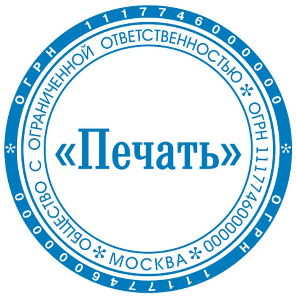 _____________________________________Должность, подпись руководителя_____________________________________ФИО руководителяМ.П.М.П.Наименование структурногоподразделения Организации,осуществляющей  образовательнуюдеятельностьНаименование профессии/специальности/направления подготовки/дополнительной профессиональной программыФамилия, имя, отчество работника Реквизиты сертификата специалиста либо свидетельства об аккредитации специалистаРаботники Организации, осуществляющей образовательную деятельность, в рамках практической подготовки обучающихся медицинскую деятельность не осуществляютРаботники Организации, осуществляющей образовательную деятельность, в рамках практической подготовки обучающихся медицинскую деятельность не осуществляютРаботники Организации, осуществляющей образовательную деятельность, в рамках практической подготовки обучающихся медицинскую деятельность не осуществляютРаботники Организации, осуществляющей образовательную деятельность, в рамках практической подготовки обучающихся медицинскую деятельность не осуществляютОрганизация, осуществляющая образовательную деятельность:Федеральное государственное бюджетное образовательное учреждение высшего образования «Российский Университет медицины» Министерства здравоохранения Российской Федерации(ФГБОУ «Российский университет медицины» Минздрава России)Адрес местонахождения: 127006, г. Москва, вн. тер. г. муниципальный округ Тверской, ул. Долгоруковская, д.4Тел.: (495) 681-52-12 Адрес эл. почты: info@rosunimed.ruИ.о. начальника отдела практики___________________________Подколзина Екатерина АлександровнаОрганизация, осуществляющая деятельность   в сфере охраны здоровья:Адрес местонахождения:Тел.:Адрес эл. почты:_____________________________________Должность, подпись руководителя_____________________________________ФИО руководителяМ.П.М.П. Наименование структурного подразделения Организации, осуществляющей образовательную деятельность, организующего практическую подготовку обучающихсяНаименование помещения Организации, осуществляющей деятельность в сфере охраны здоровьяПлощадь помещения, м2Отдел практики ФГБОУ ВО «Российский Университет медицины» Минздрава РоссииОтдел практики ФГБОУ ВО «Российский Университет медицины» Минздрава РоссииОрганизация, осуществляющая образовательную деятельность:Федеральное государственное бюджетное образовательное учреждение высшего образования «Российский Университет медицины» Министерства здравоохранения Российской Федерации(ФГБОУ «Российский университет медицины» Минздрава России)Адрес местонахождения: 127006, г. Москва, вн. тер. г. муниципальный округ Тверской, ул. Долгоруковская, д.4Тел.: (495) 681-52-12 Адрес эл. почты: info@rosunimed.ruИ.о. начальника отдела практики___________________________Подколзина Екатерина АлександровнаОрганизация, осуществляющая деятельность   в сфере охраны здоровья:Адрес местонахождения:Тел.:Адрес эл. почты:_____________________________________Должность, подпись руководителя_____________________________________ФИО руководителяМ.П.М.П. Наименование медицинской техники (оборудования)КоличествоМедицинская техника (оборудование) в объеме, позволяющем выполнять определенные виды работ, связанные с будущей профессиональной деятельностью обучающихсяМедицинская техника (оборудование) в объеме, позволяющем выполнять определенные виды работ, связанные с будущей профессиональной деятельностью обучающихсяОрганизация, осуществляющая образовательную деятельность:Федеральное государственное бюджетное образовательное учреждение высшего образования «Российский Университет медицины» Министерства здравоохранения Российской Федерации(ФГБОУ «Российский университет медицины» Минздрава России)Адрес местонахождения: 127006, г. Москва, вн. тер. г. муниципальный округ Тверской, ул. Долгоруковская, д.4Тел.: (495) 681-52-12 Адрес эл. почты: info@rosunimed.ruИ.о. начальника отдела практики___________________________Подколзина Екатерина АлександровнаОрганизация, осуществляющая деятельность   в сфере охраны здоровья:Адрес местонахождения:Тел.:Адрес эл. почты:_____________________________________Должность, подпись руководителя_____________________________________ФИО руководителяМ.П.М.П. 